BAB VRENCANA JASA DAN KEBUTUHAN OPERASIONALMenurut David (2015:85), perencanaan (planning) merupakan jembatan penting antara masa kini dan masa depan yang mampu meningkatkan kemungkinan tercapainya hasil yang diinginkan. Dalam menjalankan suatu usaha juga diperlukan kegiatan perencanaan. Tujuannya adalah supaya menjadi pedoman dan arahan ketika menjalankan bisnis tersebut, juga agar tidak terjadi pemborosan uang dan waktu yang seharusnya tidak perlu.Perencanaan yang baik dapat menunjang bisnis untuk bekerja sebagaimana seharusnya. Tujuan perusahaan juga lebih cepat tercapai jika seluruh kegiatan berjalan sesuai dengan rencana yang telah disusun. Oleh sebab itu, diperlukan rencana produk, kebutuhan operasional, dan manajemen dalam pendirian Niji Nails Salon.Proses Operasi ProdukMenurut Heizer dan Render (2014:40), manajemen operasi adalah serangkaian aktivitas yang terkait dengan peciptaan barang dan jasa melalui perubahan masukan (input) menjadi (output). Proses operasi merupakan proses mengubah input menjadi output yang kemudian didistribusikan kepada konsumen.Layanan yang akan ditawarkan oleh Niji Nails Salon pada awal pembukaan bisnis untuk layanan jasa perawatan kuku yaitu mulai dari pembersihan area kuku, memberikan massage pada area tangan dan atau kaki, pemilihan warna dan desain kuku, sampai dengan proses pengeringan dan pemberian serum kuku. Fokus utama dari Niji Nails Salon adalah memberikan pelayanan dan kualitas produk yang terbaik.Niji Nails  Salon akan beroperasi setiap hari yaitu senin sampai dengan minggu dengan jam kerja sebagai berikut:Hari Kerja	: Senin-MingguJam Kerja	: Pukul 10.00-22.00Berikut ini merupakan proses operasi jasa dari Niji Nails Salon :Gambar 5.1Proses Operasi JasaSumber: Niji Nails Salon, 2019Berdasarkan Gambar 5.1, berikut ini adalah rincian penjelasan mengenai proses operasi jasa Niji Nails  Salon, yaitu:Proses customer memilih jenis pelayananDalam bisnis ini apabila customer ingin menggunakan jasa perawatan kuku Niji Nails Salon, dapat menghubungi Niji Nails Salon melalui media sosial, atau nomor telepon yang tertera untuk melakukan reservasi, maupun pemesanan langsung di tempat. Pada proses ini, customer diberikan kebebasan untuk memilih jenis-jenis pelayanan dan juga varian hiasan kuku yang telah disediakan.Proses pembersihanDalam proses ini, customer akan melakukan perendaman kaki atau tangan kurang lebih sekitar 2 menit, yang kemudian akan dibersihkan area tangan atau kaki menggunakan sabun khusus. Hal ini bertujuan untuk memberikan kemudahan dalam perapihan kuku dan kutikula.Proses massage Setelah proses pembersihkan kuku, customer akan mendapatkan massage sesuai dengan jenis perawatan yang telah dipilih. Hal ini dilakukan bertujuan untuk melembabkan dan memperkuat kuku sehingga tidak mudah patah. Setelah pemijatan ringan dilakukan, area tangan atau kaki akan dibersihkan dengan handuk hangat bersih dan kering.Pada pengeringanPada proses ini setelah desain kuku sudah direview kembali oleh customer, maka karyawan akan melakukan proses pengeringan nail art menggunakan alat pengering khusus yang menggunakan sinar ultraviolet.Proses pengaplikasian produkCustomer akan menggunakan warna serta desain yang telah dipilih, karyawan akan menggunakan alat-alat serta bahan-bahan yang sesuai dengan jenis perawatan yang telah dipilih oleh customer. Karyawan hanya akan menggunakan peralatan yang sudah dibersihkan untuk menjaga kebersihan peralatan.Proses pemberian serum kukuSetelah proses pengaplikasian produk, maka proses selanjutnya adalah pemberian serum kuku. Serum kuku mengandung vitamin E, C, dan B5 yang berfungsi untuk melembabkan dan melembutkan kuku, serta mengatasi kuku yang retak. Proses pembayaranCustomer akan diberikan invoice untuk melakukan pembayaran. Pembayaran dapat dilakukan dengan berbagai pilihan seperti uang tunai, menggunakan kartu debit atau kredit, menggunakan e-money (Ovo, Gopay).Daftar Peralatan OperasionalDalam mendirikan usaha, dibutuhkan peralatan yang penting untuk mendukung kegiatan operasional serta demi kemudahan dalam menjalankan usaha. Pengertian peralatan adalah suatu alat ataupun bisa berbentuk tempat yang gunanya adalah untuk mendukung berjalannya pekerjaan. Peralatan pada umumnya lebih tahan lama (masa manfaatnya lebih lama) jika dibandingkan dengan perlengkapan. Ciri-ciri peralatan:Terdapat biaya penyusutanDapat dijual kembali dan terdapat untung rugi pada saat menjualnyaHarga lebih mahal dari perlengkapan dan lebih besar bentuknyaTujuan utamanya adalah sebagai pendukung jalannya usahaTercatat sebagai aktiva tetapBerikut ini adalah daftar peralatan yang dibutuhkan oleh Niji Nails Salon untuk menunjang keberlangsungan perusahaan:Tabel 5.1Peralatan Niji Nails Salon 2019Sumber: Ace Hardware, Ikea, Tokopedia, ShopeeDaftar Perlengkapan OperasionalPeralatan adalah segala sesuatu yang digunakan untuk membantu proses kegiatan operasional yang memiliki nilai yang akan habis dalam jangka waktu pendek dan memiliki harga yang tidak perlu disusutkan seperti benang dan bensin. Perlengkapan dapat dibagi menjadi dua kategori yaitu perlengkapan yang memiliki nilai habis dalam sekali pakai dan perlengkapan yang dapat digunakan dalam satu tahun.Dalam menjalankan usaha ini, Niji Nails Salon membutuhkan beberapa perlengkapan yang digunakan untuk membantu kegiatan operasional usaha yang berdasarkan pada Tabel 5.2Tabel 5.2Perlengkapan Niji Nails Salon Satu BulanSumber: Tokopedia.com ,ShopeeNama PemasokPemasok adalah pihak yang menyalurkan bahan baku kepada perusahaan agar dapat mengolah input menjadi output. Pemasok adalah pihak yang penting dalam suatu bisnis, karena seluruh sumber produk yang akan didistribusikan berasal dari pemasok. Tidak mudah dalam memilih pemasok, karena harus disesuaikan dengan kondisi perusahaan. Bila salah dalam memilih pemasok bias menjadi ancaman bagi perusahaan. Hubungan baik dengan pemasok juga harus dijaga demi keberlangsungan perusahaan. Berikut merupakan pemasok dari Niji Nails Salon:Tabel 5.3Daftar Pemasok Niji Nails SalonSumber: Niji Nails SalonDeskripsi Rencana OperasiRencana operasi menjelaskan mengenai rincian kegiatan yang akan dilakukan pelaku bisnis sebelum usaha didirikan. Hal ini merupakan target bagi pelaku bisnis agar dapat mendirikan bisnis tepat waktu. Rencana operasi yang baik akan membuat semua proses bisnis dapat berjalan dengan baik. Beriku ini uraian mengenai rencana operasi bisnis Niji Nails Salon:Melakukan Perencanaan BisnisSebelum memulai suatu bisnis, perlu diperhitungkan mengenai jumlah modal yang dibutuhkan untuk mendirikan bisnis tersebut serta menganalisis apakah bisnis tersebut layak digunakan atau tidak.Membuat Rancangan JasaMendesain tipe model yang ingin dihasilkan, memilih bahan baku yang ingin digunakan, serta pengaplikasian teknik jasa yang akan diterapkan.Melakukan Survey PesaingDalam pendirian suatu bisnis perlu menganalisis pesaing. Survei pesaing bertujuan untuk menganalisis kekuatan dan kelemahan perusahaan pesaing, sumber daya yang dimiliki pesaing, kisaran harga produk yang ditawarkan oleh pesaing, dan sebagainya. Tujuan survey pesaing untuk dijadikan pembanding, inspirasi, dan evaluasi perusahaan dalam menentukan strategi perusahaan.Melakukan Survey SupplierPencarian supplier - supplier bahan baku, bahan pembantu, peralatan maupun perlengkapan yang menunjang keberhasilan bisnis. Melakukan survey lokasiLokasi merupakan salah satu faktor penting dalam penentuan keberhasilan suatu usaha. Survey lokasi dilakukan dengan tujuan untuk memperoleh lokasi bisnis yang paling tepat bagi perusahaan. Oleh karena itu, Niji Nails Salon akan melakukan survey ke lapangan untuk memperoleh lokasi yang strategis, sesuai dengan konsep yang dijalankan oleh Niji Nails Salon, serta dekat dengan pasar yang dituju.Penyewaan Lokasi dan Pendaftaran NPWPSetelah melakukan penentuan dan penyewaan lokasi, Niji Nails Salon melakukan pengajuan pembuatan NPWP sebagai suatu usaha yang legal. NPWP dapat didaftarkan secara online atau langsung datang ke KPP (Kantor Pelayanan Pajak). Pendaftaran online dapat dilakukan melalui website www.pajak.go.id.Berikut adalah persyaratan pembuatan NPWP:Wajib Pajak Orang Pribadi yang Tidak Menjalankan Usaha atau Pekerjaan BebasKartu Identitas (KTP) bagi WNIPaspor dan KITAS/KITAP bagi WNAWajib Pajak Orang Pribadi yang Menjalankan Usaha atau Pekerjaan Bebas atau Pengusaha TertentuKartu Identitas (KTP) bagi WNIPaspor dan KITAS/KITAP bagi WNADokumen izin kegiatan usaha yang diterbitkan oleh instansi berwenang atau surat keterangan tempat kegiatan usaha atau pekerjaan bebas dari pejabat pemerintah daerah sekurang-kurangnya Lurah atau Kepala Desa.Wajib Pajak Orang Pribadi dengan Status Wanita Kawin yang Dikenai Pajak Terpisah dari Suami Kartu identitas (KTP) bagi WNIPaspor dan KITAS/KITAP bagi WNAFotokopi kartu NPWP suamiFotokopi Kartu KeluargaFotokopi surat perjanjian pemisahan penghasilan dan harta atau surat pernyataan menghendaki melaksanakan hak dan kewajiban perpajakan terpisah dari hak dan kewajiban perpajakan suami.Sumber: https://www.online-pajak.comPendaftaran SIUPBerdasarkan Peraturan Menteri Perdagangan Republik Indonesia Nomor 77/M-DAG/PER/12/2013. Hal-hal yang harus dipersiapkan dalam mendapatkan SIUP bagi usaha perseorangan adalah dengan melampirkan:Fotokopi surat akta pendirian perusahaanFotokopi KTP Pemilik atau Penanggung Jawab PerusahaanSurat Pernyataan dari pemohon tentang lokasi usahaFoto pemilik atau penanggung jawab perusahanFotokopi Nomor Pokok Wajib PajakPendaftaran PerusahaanPendaftaran perusahaan dilakukan oleh setiap perusahaan di Suku Dinas Perindustrian dan Perdagangan Tingkat II selaku Kantor Pendaftaran Perusahaan (KPP) tingkat II di tempat kedudukan perusahaan dengan cara mengisi formulir pendaftaran, melampirkan fotokopi surat-surat ynag diperlukan dan membayar biaya administrasi perusahaan.Melakukan Pemesanan Kepada SupplierPerencanaan pemesanan kepada supplier dilakukan lebih awal dengan tujuan agar tersedianya bahan baku serta berbagai perlengkapan dan peralatan yang dibutuhkan untuk pengoperasian jasa salon dengan tepat waktu dan juga akan meminimalisir terjadinya kekurangan. Menata Desain InteriorSetelah dokumen-dokumen yang menyangkut perizinan usaha sudah lengkap, maka akan dilakukan renovasi tempat usaha Niji Nails Salon. Desain interior akan disesuaikan dengan konsep yang telah ditentukan sebelumnya.Menyusun Job description, pemilihan, dan training bagi karyawan Pemilihan karyawan akan dipilih setelah melewati beberapa proses terlebih dahulu dimulai dari proses seleksi berdasarkan curriculum vitae, interview, dan karyawan yang terpilih kemudian akan ditempatkan pada posisi yang dianggap sesuai dengan kemampuan mereka. Karyawan akan mendapatkan training dan masa percobaan selama dua bulan. Hal ini dilakukan dengan tujuan memperoleh karyawan yang tepat dan sesuai dengan standar Niji Nails  Salon. Melakukan PromosiPromosi berguna untuk mengenalkan sebuah bisnis kepada masyarakat dan calon pelanggan. Promosi Niji Nails Salon akan dilakukan melalui media sosial, seperti Instagram ,loyalty card, dan dengan Business Card, Brosur, dan promo pembayaran dengan Electronic Wallet.Peresmian SalonTabel 5.4Jadwal Rencana Operasi Tahun 2019 – 2020Sumber : Niji Nails SalonSetelah seluruh persiapan dilakukan dengan baik, maka akan dilakukan peresmian Niji Nails Salon disertai dengan melaukan promosi yang dapat menarik minat masyarakat.Rencana Alur JasaAlur ataupun skema dibutuhkan dalam menjalankan proses atau kegiatan operasional perusahaan. Skema tersebut berisi mengenai proses penjualan sampai dengan proses penyampaian jasa kepada pelanggan dimana alur ini dapat dijadikan standard dalam melayani konsumennya. Berikut ini merupakan gambar alur penjualan dan penyampaian jasa Niji Nails Salon:Gambar 5.2Alur Proses Jasa Niji Nails Salon Pada Sisi KonsumenSumber: Niji Nails Salon, 2019Gambar 5.3Alur Proses Jasa Niji Nails  Salon dari Sisi PenjualSumber: Niji Nails Salon, 2019Berdasarkan Gambar 5.2 dan Gambar 5.3, berikut adalah alur mengenai penjelasan berbagai tahapan yang harus dilakukan yang dimulai dari proses pemesanan hingga selesai transaksi yang akan dijelaskan sebagai berikut:Proses PemesananKonsumen dapat memesan jasa yang diinginkan saat tiba di salon dengan memilih jenis treatment yang ingin dilakukan. Dalam mempermudah proses pemesanan, konsumen juga dapat melakukan reservasi melalui via telepon atau pesan singkat seperti Whatsapp.Proses Pemilihan JasaKonsumen akan diberikan informasi mengenai berbagai pilihan jasa serta promo yang tersedia. Dalam proses pemilihan jasa, konsumen dapat bertanya kepada pihak administrasi salon mengenai referensi treatment yang disesuaikan dengan kebutuhan sehingga mempermudah konsumen untuk dapat menentukan pilihan jasa.Proses Pelaksanaan JasaPada proses pelaksanaan jasa, konsumen akan berinteraksi langsung dengan karyawan untuk melakukan proses treatment. Konsumen akan diinformasikan kembali mengenai pilihan jasa yang telah dipilih pada proses pemesanan serta konsumen akan diminta untuk memilih jenis warna dan atau desain. Hal ini dilakukan bertujuan supaya tidak terjadinya kesalahan dalam proses treatment.Proses PemeriksaanDalam proses ini, setiap treatment yang sudah selesai dilakukan akan diperiksa kembali oleh karyawan dan konsumen secara langsung mengenai kerapihan, kebersihan jasa terhadap konsumen sesuai dengan standar yang telah di tetapkan oleh Niji Nails Salon. Hal ini bertujuan untuk memastikan setiap perawatan yang diberikan adalah hasil yang terbaik dan sudah disetujui oleh konsumen.Proses PembayaranSetelah treatment selesai dilakukan, konsumen akan mendapatkan detail pemabayaran dari bagian administrasi dan dapat melakukan proses pembayaran dengan berbagi metode seperti uang tuni, e-money, kartu kredit atau kartu debit.Rencana Alur Pembelian dan Penggunaan Bahan PersediaanBahan baku menjadi hal penting dalam menjalankan kegiatan bisnis. Dalam berhubungan dengan pemasok, pelaku bisnis harus memiliki hubungan yang baik dan memiliki lebih dari satu pemasok. Persediaan bahan harus dikendalikan dan digunakan secara efisien agar dapat menekan biaya anggaran yang akan dikeluarkan. Oleh karena itu, persediaan bahan baku harus diawasi dan dikendalikan setiap harinya.Gambar 5.4Alur Pembelian dan Penggunaan Bahan Persediaan		Pemasok	Niji Nails SalonSumber: Niji Nails SalonLay Out Bangunan Tempat UsahaLay out merupakan proses penentuan bentuk dan penempatan fasilitas yang dapat menentukan efisiensi operasi perusahaan. Perencanaan berkenan dengan produk, proses, sumber daya manusia, dan lokasi. Perencanaan lay out merupakan salah satu tahap dalam perencananaan suatu fasilitas yang bertujuan untuk mengembangkan sistem kinerja yang efektif dan efisien.Gambar 5.5Layout Niji Nails Salon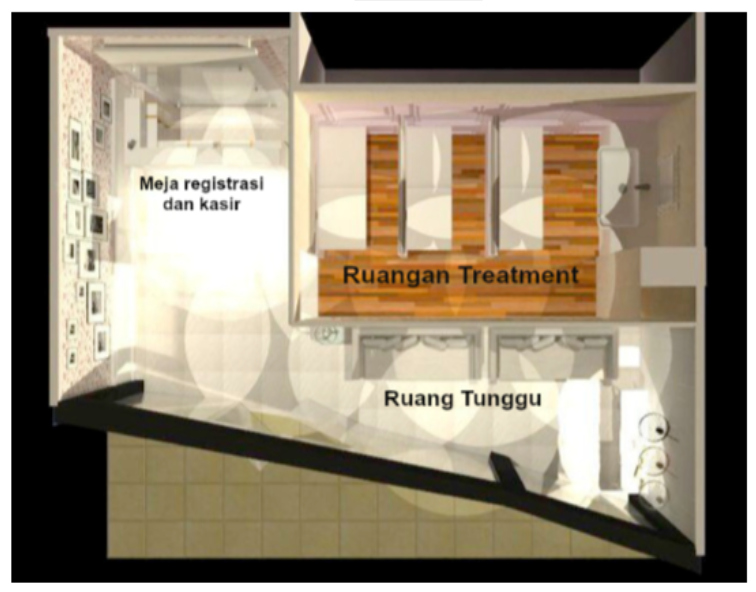 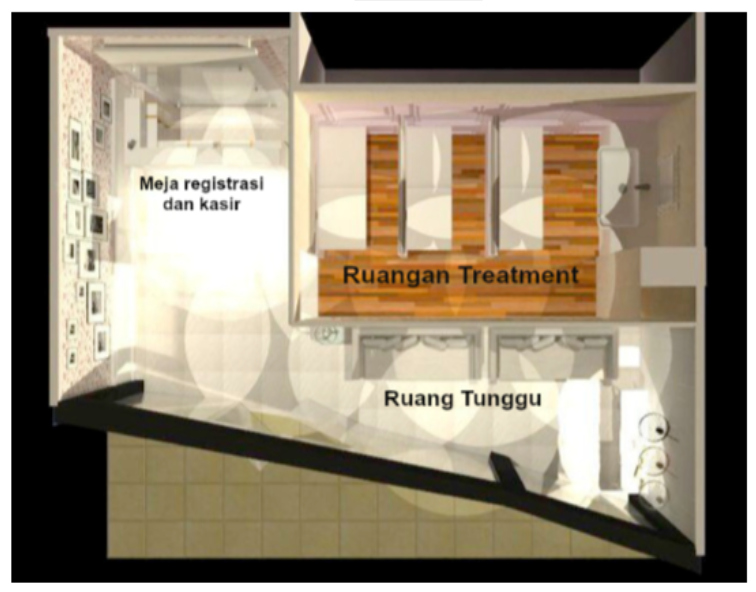 Sumber: Niji Nails Salon, 2019NoPeralatan OperasionalJumlahHargaTotal1Samsung AC Split  1pk1Rp3.693.000Rp3.693.0002Sofa ruang tunggu 145x72x72 cm1Rp2.495.000Rp2.495.0003Meja kasir dan pendaftaran1Rp4.000.000Rp4.000.0004Meja sudut1Rp499.000Rp499.0005Lemari penyimpanan kabinet1Rp1.838.000Rp1.838.0006Cash drawer 1Rp600.000Rp600.0007Mobile printer 1Rp1.400.000Rp1.400.0008Tablet lenovo 1Rp1.225.000Rp1.225.0009Tv Sharp1Rp3.500.000Rp3.500.00010Paket cctv 4 camera full hp 3mp1Rp2.600.000Rp2.600.00011Kursi Bar1Rp750.000Rp750.00012Kursi Akrilik4Rp450.000Rp1.800.00013Sofa Nail Art5Rp3.995.000Rp19.975.00014Lampu Gantung2Rp1.800.000Rp3.600.00015Speaker Advance Set1Rp500.000Rp500.00016Unit Laci Lennart2Rp249.000Rp498.00017Lampu Lantai LERSTA4Rp199.000Rp796.00018Tv Ikkedo Cctv1Rp1.100.000Rp1.100.00019Vario 110 eSP Advance CBS1Rp17.499.000Rp17.499.00020Nail Dryer5Rp500.000Rp2.500.00021Nailart Brushes10Rp200.000Rp2.000.00022Dotting Tools20Rp200.000Rp4.000.000TOTALTOTALTOTALTOTALRp76.868.000NoPerlengkapan OperasionalJumlahHargaTotal1Nail polish remover 1L15Rp65.000Rp975.0002Top coat15Rp35.000Rp525.0003Nail protection15Rp50.000Rp750.0004Sponge10Rp4.000Rp40.0005Nail polish pen corrector15Rp5.000Rp75.0006Stripping tape nail15Rp15.000Rp225.0007Fimo stick20Rp5.000Rp100.0008Nail sticker30Rp1.000Rp30.0009Gliter 100gr25Rp15.000Rp375.00010Velvet25Rp17.000Rp425.00011Rhinestone25Rp48.000Rp1.200.00012Bolde pel lantai penyemprot2Rp25.000Rp50.00013cotton buds50Rp6003000014Plastik sampah5Rp6.000Rp30.00015Sapu lantai1Rp20.000Rp20.00016Penyerok sampah1Rp15.000Rp15.00017Kapas kecantikan50Rp15.000Rp750.00018Tissue 30Rp20.000Rp600.00019Kain lap 4Rp30.000Rp120.00020Refill Galon aqua 19 L144Rp17.000Rp2.448.00021Pembersih lantai3Rp15.000Rp45.00022Alat tulis kantor-Rp300.000Rp300.00023Cling pembersih kaca3Rp28.000Rp84.00024Karet pembersih kaca dan permukaan3Rp16.000Rp48.00025Manicure set6Rp40.000Rp240.00026Salon express5Rp25.000Rp125.00027Salon shaper 5Rp20.000Rp100.00028Jarum kutex10Rp90.000Rp900.00029Pinset6Rp5.000Rp30.00030Nail perfect6Rp40.000Rp240.00031Appointment Book3Rp25.000Rp75.00032Tempat Sampah 2Rp20.000Rp40.00033Tempat Tissue2Rp30.000Rp60.00034Cermin DROMMARE2Rp100.000Rp200.00035Stand Pc Tablet1Rp100.000Rp100.00036Galon Air 19 L2Rp50.000Rp100.00037Flashdisk 32gb1Rp140.000Rp140.000TOTALTOTALTOTALTOTALRp11.610.000PemasokAlamatBarangTokopediaWisma 77 Tower 2Lantai 2, Jl. Letjen S. Parman Kav 7, Slipi,Palmerah, Kota Jakarta BaratAksesoris nail art, Peralatan nail artAlibaba.comHangzhou, Zhejiang, Republik Rakyat TiongkokAksesoris nail artShopeePasific Century place Tower Lantai 26, jalan Jendral Sudirman Nomor 52-53, RT.5/RW.3, Senayan, Kebayoran Baru, Jakarta Selatan.Peralatan dan perlengkapan nail artPT Perdana Duta PersadaJl. Bukit Gading Indah, Kelapa Gading Barat, Jakarta UtaraPerlengkapan nail artNail Story IndonesiaTown House Cordoba No.22 Pantai Indah Kapuk, Jakarta UtaraPerlengkapan nail artKegiatan20192019201920192019201920192019201920192019201920202020202020202020KegiatanOktoberOktoberOktoberOktoberNovemberNovemberNovemberNovemberDesemberDesemberDesemberDesemberDesemberJanuariJanuariJanuariJanuariKegiatan12341234123411234Melakukan perencanaan bisnisMelakukan rancangan jasaSurvei pesaingSurvei supplierPenyewaan lokasi&daftar NPWPPendaftaran SIUPPendaftaran perusahaanPemesanan kepada supplierMenata desain interiorMenyusun job description,pemilihan,dan training karyawanMelakukan promosiPeresmian salon